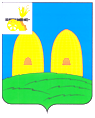 СОВЕТ ДЕПУТАТОВОСТЕРСКОГО СЕЛЬСКОГО ПОСЕЛЕНИЯРОСЛАВЛЬСКОГО РАЙОНА СМОЛЕНСКОЙ ОБЛАСТИРЕШЕНИЕот 24.07. 2020 г.                                                                                         № 14  Об утверждении Порядка принятия лицами, замещающими муниципальные должности в органах местного самоуправления Остерского сельского поселения Рославльского района Смоленской области, почетных и специальных званий, наград и иных знаков отличия (за исключением научных и спортивных) иностранных государств, международных организаций, политических партий, иных общественных объединений и других организаций и Порядка принятия лицами, замещающими должности муниципальной службы в органах местного самоуправления Остерского сельского поселения Рославльского района Смоленской области, наград, почетных и специальных званий (за исключением научных) иностранных государств, международных организаций, а также политических партий, других общественных объединений и религиозных объединений     	В соответствии с Федеральным законом от 06.10.2003 № 131-ФЗ «Об общих принципах организации местного самоуправления в Российской Федерации», Федеральным законом от 25.12.2008 № 273-ФЗ «О противодействии коррупции», Федеральным законом от 02.03.2007 № 25-ФЗ «О муниципальной службе в Российской Федерации», Уставом Остерского сельского поселения Рославльского района Смоленской области, Совет депутатов Остерского сельского поселения Рославльского района Смоленской области РЕШИЛ:1. Утвердить прилагаемый Порядок принятия лицами, замещающими муниципальные должности в органах местного самоуправления Остерского сельского поселения Рославльского района Смоленской области, почетных и специальных званий, наград и иных знаков отличия (за исключением научных и спортивных) иностранных государств, международных организаций, политических партий, иных общественных объединений и других организаций.2. Утвердить прилагаемый Порядок принятия лицами, замещающими должности муниципальной службы в органах местного самоуправления Остерского сельского поселения Рославльского района Смоленской области, наград, почетных и специальных званий (за исключением научных) иностранных государств, международных организаций, а также политических партий, других общественных объединений и религиозных объединений.3. Настоящее решение вступает в силу со дня его принятия.	4. Настоящее решение подлежит официальному опубликованию в газете «Рославльская правда» и размещению на официальном сайте Администрации Остерского сельского поселения Рославльского района Смоленской области в информационно-телекоммуникационной сети «Интернет».Глава муниципального образованияОстерского сельского поселенияРославльского района Смоленской области                               С.Г.АнанченковУтвержденрешением Совета депутатовОстерского сельского поселенияРославльского района Смоленской областиот 24.07.2020 г. № 14Порядок принятия лицами, замещающими муниципальные должности в органах местного самоуправления Остерского сельского поселения Рославльского района Смоленской области, почетных и специальных званий, наград и иных знаков отличия (за исключением научных и спортивных) иностранных государств, международных организаций, политических партий, иных общественных объединений и других организаций1. Настоящий Порядок устанавливает процедуру принятия лицами, замещающими муниципальные должности в органах местного самоуправления Остерского сельского поселения Рославльского района Смоленской области на постоянной основе (далее – лица, замещающие муниципальные должности), почетных и специальных званий, наград и иных знаков отличия (за исключением научных и спортивных) иностранных государств, международных организаций, политических партий, иных общественных объединений и других организаций (далее соответственно – звания, награды).2. Лица, замещающие муниципальные должности, принимают звания, награды с разрешения Совета депутатов Остерского сельского поселения Рославльского района Смоленской области (далее – Совет депутатов).3. Лицо, замещающее муниципальную должность, получившее звание, награду либо уведомленное иностранным государством, международной организацией, политической партией, иным общественным объединением или другой организацией, о предстоящем их получении, в течение трех рабочих дней представляет в Совет депутатов ходатайство о разрешении принять звание, награду (далее – ходатайство), составленное по форме согласно приложению № 1 к настоящему Порядку.Совет депутатов в месячный срок принимает решение по результатам рассмотрения ходатайства.4. Лицо, замещающее муниципальную должность, отказавшееся от принятия звания, награды, в течение трех рабочих дней представляет в Совет депутатов уведомление об отказе принять звание, награду (далее – уведомление), составленное по форме согласно приложению № 2 к настоящему Порядку.5. Лицо, замещающее муниципальную должность, получившее звание, награду, до принятия Советом депутатов решения по результатам рассмотрения ходатайства, передает оригиналы документов к званию, награду и оригиналы документов к ней на ответственное хранение специалисту Администрации Остерского сельского поселения Рославльского района Смоленской области, ответственному за ведение кадровой работы, в течение трех рабочих дней со дня их получения.6. В случае если во время служебной командировки лицо, замещающее муниципальную должность, получило звание, награду либо отказалось принять звание, награду, сроки представления ходатайства, уведомления, передачи награды и оригиналов документов к ней, оригиналов документов к званию, исчисляются со дня возвращения лица, замещающего муниципальную должность, из служебной командировки.7. В случае если лицо, замещающее муниципальную должность, по независящей от него причине не может представить ходатайство, уведомление, передать оригиналы документов к званию, награду и оригиналы документов к ней в сроки, указанные в пунктах 3-5 настоящего Порядка, он обязан это сделать не позднее следующего рабочего дня после устранения такой причины.8. В случае удовлетворения Советом депутатов ходатайства специалист Администрации Остерского сельского поселения Рославльского района Смоленской области, ответственный за ведение кадровой работы, в течение десяти рабочих дней передает лицу, замещающему муниципальную должность, находящиеся у него на ответственном хранении награду и оригиналы документов к ней, оригиналы документов к званию. 9. В случае отказа Совета депутатов в удовлетворении ходатайства лица, замещающего муниципальную должность, специалист Администрации Остерского сельского поселения Рославльского района Смоленской области, ответственный за ведение кадровой работы, в течение десяти рабочих дней направляет находящиеся у него на ответственном хранении награду и оригиналы документов к ней, оригиналы документов к званию, в соответствующий орган иностранного государства, международную организацию, политическую партию, иное общественное объединение или другую организацию. 10. Обеспечение рассмотрения Советом депутатов ходатайств, информирование лица, замещающего муниципальную должность, представившего ходатайство, о решении, принятом Советом депутатов по результатам рассмотрения ходатайства, а также учет уведомлений осуществляются специалистом Администрации Остерского сельского поселения Рославльского района Смоленской области, ответственным за ведение кадровой работы.Приложение № 1к Порядку принятия лицами, замещающими муниципальные должности в органах местного самоуправления Остерского сельского поселения Рославльского района Смоленской области, почетных и специальных званий, наград и иных знаков отличия (за исключением научных и спортивных) иностранных государств, международных организаций, политических партий, иных общественных объединений и других организаций(форма)(Ф.И.О., замещаемая должность)от  (Ф.И.О., замещаемая должность)ХОДАТАЙСТВОо разрешении принять почетное или специальное звание, награду, иной знак отличия иностранного государства, международной организации, политической партии, иного общественного объединения, другой организацииПрошу разрешить мне принять  (наименование награды, почетного или специальногозвания; за какие заслуги награжден(а) и кем, за какие заслуги присвоено и кем; дата и место вручения	.награды и документов к ней, документов к почетному или специальному званию, нагрудного знака к почетному или специальному званию)Указанные награда и документы к ней, документы к почетному или специальному званию, нагрудный знак к почетному или специальному званию (нужное подчеркнуть) сданы по акту приема-передачи
Приложение № 2к Порядку принятия лицами, замещающими муниципальные должности в органах местного самоуправления Остерского сельского поселения Рославльского района Смоленской области, почетных и специальных званий, наград и иных знаков отличия (за исключением научных и спортивных) иностранных государств, международных организаций, политических партий, иных общественных объединений и других организаций(форма)(Ф.И.О., замещаемая должность)от  (Ф.И.О., замещаемая должность)УВЕДОМЛЕНИЕоб отказе принять награду, почетное или специальное звание, иной знак отличия иностранного государства, международной организации, политической партии, иного общественного объединения, другой организацииУведомляю о принятом мной решении отказаться от принятия
(наименование награды, почетного или специального звания)	.(за какие заслуги награжден(а) и кем, за какие заслуги присвоено и кем)Утвержденрешением Совета депутатовОстерского сельского поселенияРославльского района Смоленской областиот 24.07. 2020 г. № 14Порядок принятия лицами, замещающими должности муниципальной службы в органах местного самоуправления Остерского сельского поселения Рославльского района Смоленской области, наград, почетных и специальных званий (за исключением научных) иностранных государств, международных организаций, а также политических партий, других общественных объединений и религиозных объединений1. Настоящий Порядок устанавливает процедуру принятия лицами, замещающими должности муниципальной службы в органах местного самоуправления Остерского сельского поселения Рославльского района Смоленской области (далее – лица, замещающие должности муниципальной службы), наград, почетных и специальных званий (за исключением научных) иностранных государств, международных организаций, а также политических партий, других общественных объединений и религиозных объединений (далее соответственно – награды, звания), если в их должностные обязанности входит взаимодействие с указанными организациями и объединениями.2. Лица, замещающие должности муниципальной службы, принимают награды, звания с письменного разрешения лица, на которого возложены полномочия представителя нанимателя (далее – представитель нанимателя).3. Лицо, замещающее должность муниципальной службы, получившее награду, звание либо уведомленное иностранным государством, международной организацией, политической партией, другим общественным объединением, религиозным объединением о предстоящем получении награды, звания, в течение трех рабочих дней представляет представителю нанимателя ходатайство о разрешении принять награду, звание (далее – ходатайство), составленное по форме согласно приложению № 1 к настоящему Порядку.Представитель нанимателя в месячный срок принимает решение по результатам рассмотрения ходатайства.4. Лицо, замещающее должность муниципальной службы, отказавшееся от принятия награды, звания, в течение трех рабочих дней представляет представителю нанимателя уведомление об отказе принять награду, звание (далее – уведомление), составленное по форме согласно приложению № 2 к настоящему Порядку.5. Лицо, замещающее должность муниципальной службы, получившее награду, звание до принятия представителем нанимателя решения по результатам рассмотрения ходатайства, передает награду и оригиналы документов к ней,  оригиналы документов к званию, нагрудный знак к званию (при наличии) на ответственное хранение специалисту Администрации Остерского сельского поселения Рославльского района Смоленской области, ответственному за ведение кадровой работы, в течение трех рабочих дней со дня их получения.6. В случае если во время служебной командировки лицо, замещающее должность муниципальной службы, получило награду, звание либо отказалось принять награду, звание, сроки представления ходатайства, уведомления, передачи награды и оригиналов документов к ней, оригиналов документов к званию, нагрудного знака к званию (при наличии), указанные в пунктах 3-5 настоящего Порядка, исчисляются со дня возвращения лица, замещающего должность муниципальной службы, из служебной командировки.7. В случае если лицо, замещающее должность муниципальной службы, по независящей от него причине не может представить ходатайство, уведомление, передать награду и оригиналы документов к ней, оригиналы документов к званию, нагрудный знак к званию (при наличии) в сроки, указанные в пунктах 3-5 настоящего Порядка, он обязан это сделать не позднее следующего рабочего дня после устранения такой причины.8. В случае удовлетворения представителем нанимателя ходатайства специалист Администрации Остерского сельского поселения Рославльского района Смоленской области, ответственный за ведение кадровой работы, в течение десяти рабочих дней передает лицу, замещающему должность муниципальной службы, находящиеся у него на ответственном хранении награду и оригиналы документов к ней, оригиналы документов к званию, нагрудный знак к званию (при наличии).9. В случае отказа представителя нанимателя в удовлетворении ходатайства лица, замещающего должность муниципальной службы, специалист Администрации Остерского сельского поселения Рославльского района Смоленской области, ответственный за ведение кадровой работы, в течение десяти рабочих дней направляет находящиеся у него на ответственном хранении награду и оригиналы документов к ней, оригиналы документов к званию, нагрудный знак к званию (при наличии) в соответствующий орган иностранного государства, международной организации, политической партии, другого общественного объединения, религиозного объединения. 10. Обеспечение рассмотрения представителем нанимателя ходатайств, информирование лица, замещающего должность муниципальной службы, представившего ходатайство, о решении, принятом представителем нанимателя по результатам рассмотрения ходатайства, а также учет уведомлений осуществляются специалистом Администрации Остерского сельского поселения Рославльского района Смоленской области, ответственным за ведение кадровой работы.Приложение № 1к Порядку принятия лицами, замещающими должности муниципальной службы в органах местного самоуправления Остерского сельского поселения Рославльского района Смоленской области, наград, почетных и специальных званий (за исключением научных) иностранных государств, международных организаций, а также политических партий, других общественных объединений и религиозных объединений(форма)(Ф.И.О., замещаемая должность)от  (Ф.И.О., замещаемая должность)ХОДАТАЙСТВОо разрешении принять награду, почетное или специальное звание иностранного государства, международной организации, политической партии, другого общественного объединения, религиозного объединенияПрошу разрешить мне принять  (наименование награды, почетного или специальногозвания; за какие заслуги награжден(а) и кем, за какие заслуги присвоено и кем; дата и место вручения	.награды и документов к ней, документов к почетному или специальному званию, нагрудного знака к почетному или специальному званию)Указанные награда и документы к ней, документы к почетному или специальному званию, нагрудный знак к почетному или специальному званию (нужное подчеркнуть) сданы по акту приема-передачи
	Приложение № 2к Порядку принятия лицами, замещающими должности муниципальной службы в органах местного самоуправления Остерского сельского поселения Рославльского района Смоленской области, наград, почетных и специальных званий (за исключением научных) иностранных государств, международных организаций, а также политических партий, других общественных объединений и религиозных объединений(форма)(Ф.И.О., замещаемая должность)от  (Ф.И.О., замещаемая должность)УВЕДОМЛЕНИЕоб отказе принять награду, почетное или специальное звание иностранного государства, международной организации, политической партии, другого общественного объединения, религиозного объединенияУведомляю о принятом мной решении отказаться от принятия
(наименование награды, почетного или специального звания)	.(за какие заслуги награжден(а) и кем, за какие заслуги присвоено и кем)от20г. №.(Ф.И.О. кадрового работника)20г.(подпись)(расшифровка подписи)20г.(подпись)(расшифровка подписи)от20г. №в.(наименование кадрового подразделения)20г.(подпись)(расшифровка подписи)20г.(подпись)(расшифровка подписи)